ANEXO VAto de Designação do Gestor do Convênio (ATO/PORTARIA)O Prefeito Municipal de [NOME DO MUNICÍPIO], no uso de suas atribuições legais, resolve designar o senhor (a)........................., portador da Carteira de Identidade de nº .........................e do CPF nº ....................... como Gestor do convênio, que tem por objeto a execução dos serviços de Manutenção e melhoramento das estradas vicinais não pavimentadas no município de [NOME DO MUNICÍPIO] do Programa Goiás em Movimento Municípios - GMP 2024 - Patrulhas Mecânicas Regionais.(Município), ..... de ...... de 202...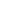 NOME E Assinatura Prefeito(a) MunicipalNota: ATO (decreto, portaria...) O GESTOR TEM QUE SER VINCULADO AO  QUADRO DE FUNCIONÁRIOS DA PREFEITURA.Em papel timbrado da prefeitura e publicação no DOM (DIÁRIO OFICIAL DO MUNICÍPIO). Caso NÃO exista DOM, Publicar no PORTAL DA TRANSPARÊNCIA OU SITE DA PREFEITURA. 